Lesprogramma BHV training  2018                                                                    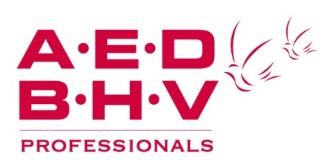 HET DAGPROGRAMMATijdOnderwerp08:30Inloop met koffie/thee08:45Blok 1 EHOpening25 min- Luchtweg blokkade            		10 min- Rautek                                  	10 min-Bloedingen                        	 	10 min- Brandwonden                 09:35-09:45Pauze09:45-10:50Blok 2 EH20 min- Shock                                    	20 min Breuken en aanverwanten	15 min Wervelletsel                        	10 min Oogletsel                               10:50-11:00Pauze11:00-13:00Blok 3 EHBewustzijnsstoornissen   flauwvallen, bewusteloos, CVA, DM, Epilepsie, Hartstilstand (inc. Reanimatie & AED)13:00-13:30Lunch13:30Blok 1  B&O20 min Begrip, brand en branddriehoek                           	10 min Ontstaan van brand                                                 	10 min Gevaren van brand                                    		15 min Brandklassen A,B,C,D,F                             	    	15 min Kleine blusmiddelen                                                  14:40-14:45Pauze14:45-16:15Blok 2 B&O90 min Praktijktraining, blussen met kleine blusmiddelen         16:15-17:30Blok 3 B & O15 min BHV-Plan                                           	                                                                   15 min Ontruimingsplan                                                       	10 min Alarmering                                                                 	15 min Preventieve maatregelen en voorzieningen        	15 min Brandmeldinstallatie 			10 min Veiligheid BHV Afsluiting                                                                   